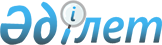 Об определении специально отведенных мест для осуществления выездной торговли на территории Тайыншинского района Северо-Казахстанской области
					
			Утративший силу
			
			
		
					Постановление акимата Тайыншинского района Северо-Казахстанской области от 31 декабря 2014 года № 702. Зарегистрировано Департаментом юстиции Северо-Казахстанской области 3 февраля 2015 года № 3093. Утратило силу постановлением акимата Тайыншинского района Северо-Казахстанской области от 30 июня 2023 года № 232
      Сноска. Утратило силу постановлением акимата Тайыншинского района Северо-Казахстанской области от 30.06.2023 № 232 (вводится в действие по истечении десяти календарных дней после дня его первого официального опубликования).
      В соответствии со статьей 27 Закона Республики Казахстан от 12 апреля 2004 года "О регулировании торговой деятельности", пунктом 102 Правил внутренней торговли, утвержденных приказом исполняющего обязанности Министра национальной экономики Республики Казахстан от 27 марта 2015 года № 264 "Об утверждении Правил внутренней торговли", акимат Тайыншинского района Северо-Казахстанской области ПОСТАНОВЛЯЕТ:
      Сноска. Преамбула в редакции постановления акимата Тайыншинского района Северо-Казахстанской области от 11.01.2016 N 02 (вводится в действие по истечении десяти календарных дней после дня его первого официального опубликования).
      1. Определить специально отведенные места для осуществления выездной торговли на территории Тайыншинского района Северо-Казахстанской области, согласно приложению.
      2. Контроль за исполнением настоящего постановления возложить на курирующего заместителя акима Тайыншинского района Северо-Казахстанской области.
      3. Настоящее постановление вводится в действие по истечении десяти календарных дней после дня его первого официального опубликования. Специально отведенные места для осуществления выездной торговли на территории Тайыншинского района Северо-Казахстанской области 
      Сноска. Приложение - в редакции постановления акимата Тайыншинского района Северо-Казахстанской области от 11.01.2016 N 02 (вводится в действие по истечении десяти календарных дней после дня его первого официального опубликования); с изменениями, внесенными постановлением акимата Тайыншинского района Северо-Казахстанской области от 10.11.2021 № 420 (вводится в действие по истечении десяти календарных дней после дня его первого официального опубликования).
					© 2012. РГП на ПХВ «Институт законодательства и правовой информации Республики Казахстан» Министерства юстиции Республики Казахстан
				
      Аким района

С. Салтыков
Приложение к постановлению акимата Тайыншинского района Северо-Казахстанской области от 31 декабря 2014 года № 702
№
п/п
Места установки автолавок и (или) палаток (павильонов) 
1.
город Тайынша, улица Конституции Казахстана 204, напротив продуктого магазина товарищества с ограниченной ответственностью "Кенес"
2.
город Тайынша, улица Конституции Казахстана, район метеостанции 
3.
село Амандык, улица Ленина 9, район кафе "Дастур"
4.
село Ильичевка, улица Бескарагай 25, район магазина "Азык-түлік"
5.
село Аймак, улица Мира 26, район магазина "Нуриля"
6.
село Большой Изюм, район магазина индивидуального предпринимателя Загороднюк
7.
село Ново-Приречное, район центрального магазина
8.
село Карагаш, улица Центральная, район магазина индивидуального предпринимателя Звольский
9.
село Кирово, район магазина "777"
10.
село Келлеровка, улица Ленина, район сельской почты
11.
село Келлеровка, улица Пролетарская, район кафе "Жанна"
12. 
село Кременчуг, улица Центральная, район бывшего магазина
13.
село Богатыровка, улица Зеленая, район здания сельского клуба
14.
село Летовочное, улица Гагарина, район магазина "Виктория"
15.
село Мироновка, улица Школьная, район магазина "Ксюша"
16.
село Чкалово, улица Гагарина 34 "а"
17.
село Чкалово, улица Гагарина 29, район торгового дома "Береке"
18.
18. село Чермошнянка, улица Василия Шелема, район магазина "Тарту"
19.
село Леонидовка, улица Мира, район здания кафе
20.
село Донецкое, улица Комарова 14, район дома культуры 
21.
село Белоярка, улица Школьная 2.
22.
село Краснокиевка, улица Конституции 10, район магазина "Совва" 
23.
село Озерное, улица Лесная 8, район магазина "Ильяс" 
24.
село Подольское, улица Центральная 20, район сельского клуба
25.
село Красная Поляна, улица Кооперативная, район офиса товарищества с ограниченной ответственностью "Краснополянское"
26.
село Озерное, улица Центральная, район магазина "Валентина"
27.
село Тендык, район магазина индивидуального предпринимателя Альжан
28.
село Кантемировец, район магазина "Асем"
29.
село Котовское, район магазина индивидуального предпринимателя Хлопко
30.
село Тихоокеанское, улица Садовая 20, район столовой товарищества с ограниченной ответственностью "Агрофирма Эксимнан"
31.
село Шункырколь, улица Целинная 5, район магазина "Айнур"
32.
село Аккудук, улица Целинная 30, район магазина индивидуального предпринимателя Абильдина
33.
село Золоторунное, улица Кыраукамыс, район Золоторунной начальной школы 
34.
село Зеленый Гай, улица Вавровского 20
35.
село Драгомировка, улица Школьная, район магазина "Вестер"
36.
село Рощинское, район магазина "Береке"
37.
село Ясная Поляна, улица Куйбышева, район магазина "От и До"